Spelling practise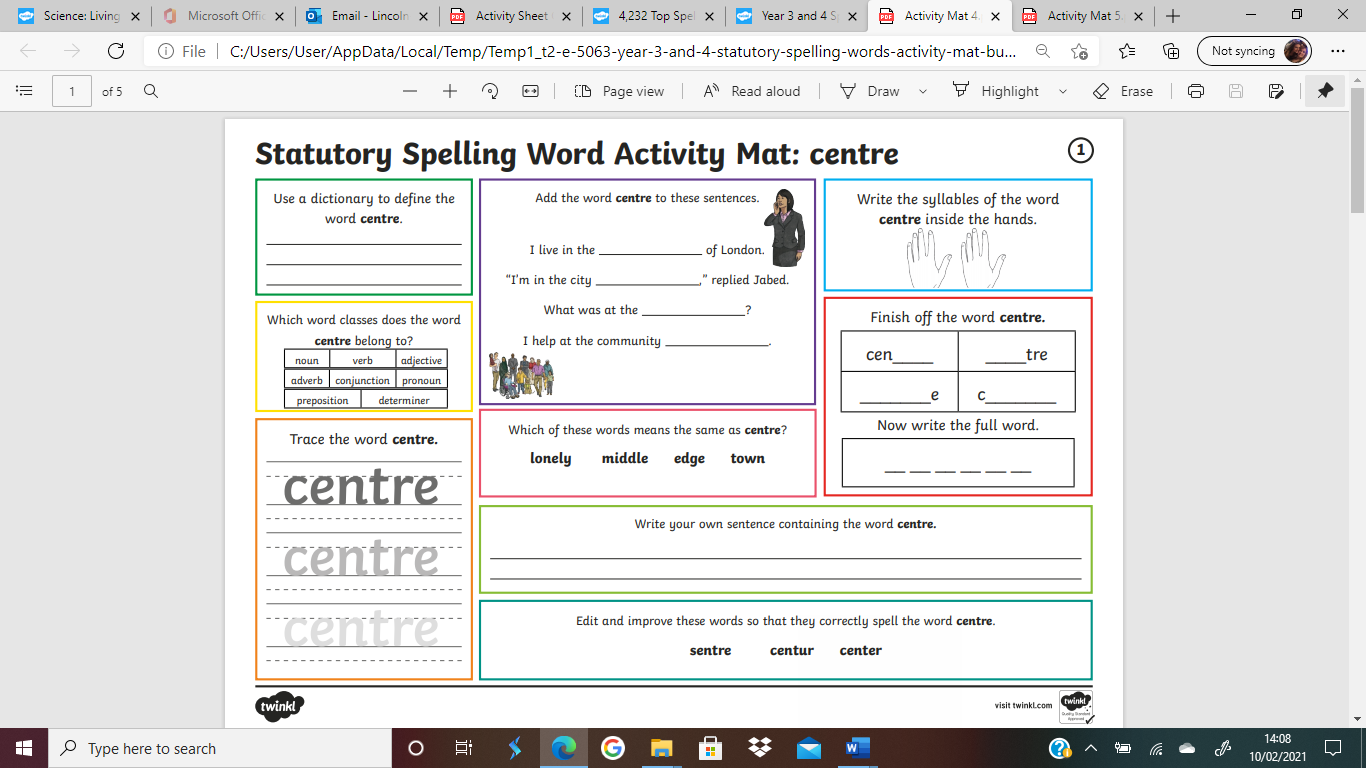 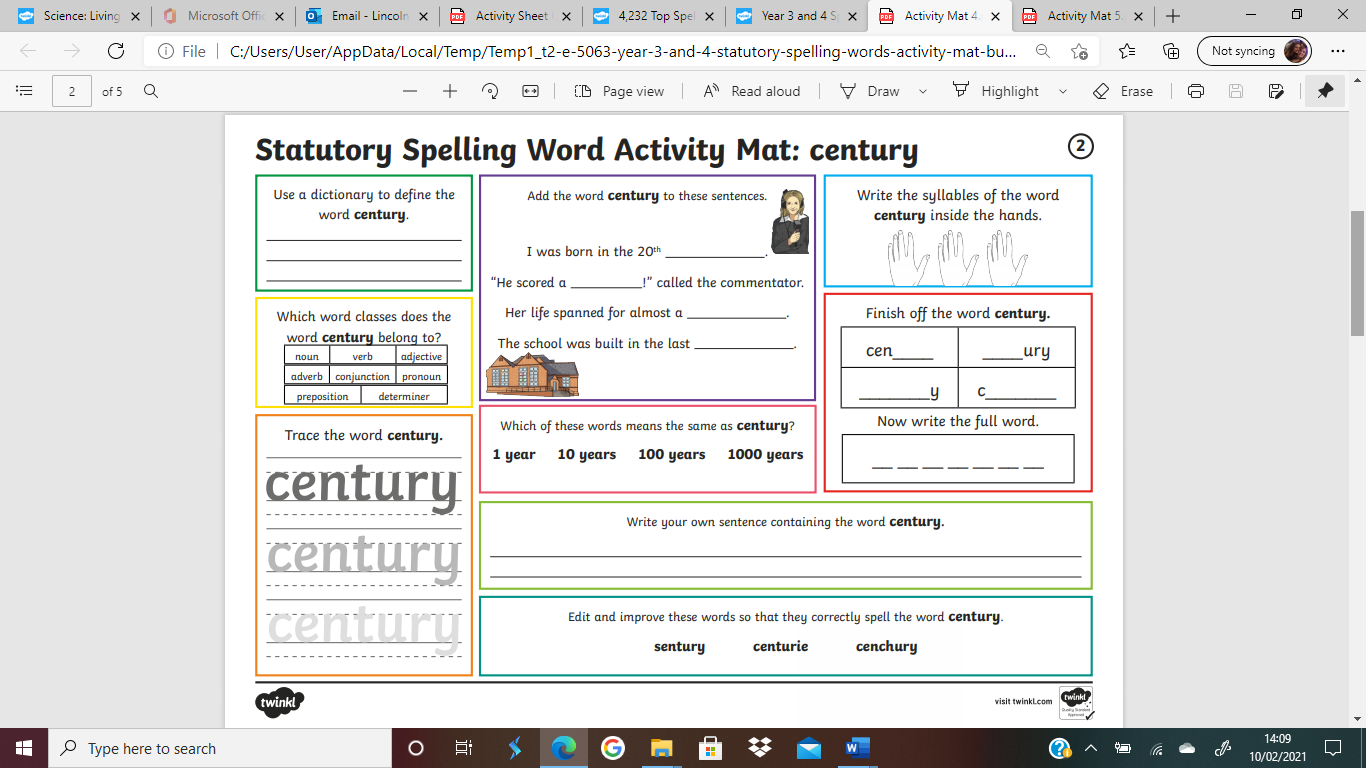 